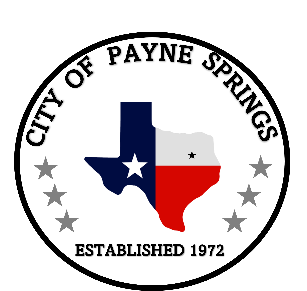 AgendaMay 21, 2024 @ 6:30pmRegular Council MeetingAgendaCall to orderPledge of AllegianceRoll Call; Mayor Miller, Mayor Pro-Tem Spahlinger, Councilman Scoggins, Councilwoman Hanson, Councilman Rottino, Councilwoman Cuevas.Approve Minutes:  Regular Meeting 4/16/2024.Approve Consent Agenda Items “A” thru “E”; Monthly Activity Reports for April 2024 as presented: (A) Financial and Expenditure; (B) Police; (C) Municipal Court; (D) Streets: (E) EquipmentFire Department report for April 2024Citizen Comments: Citizens wishing to speak must sign up to do so (3 Minute Maximum) Discuss and possibly approve Revised Interlocal Agreement with H/C Prec#2 for Frazier Lane and Double Bridge from H/C sign to CR 2530Discuss and possibly approve final Plat for Sunrise Harbor.Discuss and possibly approve Replat for property on CR 2852  @ CR 2854Discuss and possibly approve needed work for Impound LotDiscuss and possibly approve the sale of Equipment, Green tanker and Big Roller.ClosingNext Regular Meeting June 18, 2024 @ 6:30pmAdjournA meeting that is “open to the public”, pursuant to the Open Meetings Act, is one that the public is permitted to attend. The act does not entitle the public to choose the items to be discussed or to speak about items on the agenda. If the City Council, during the course of the meeting covered by this notice, should determine that an executive session is required, then such executive session, as authorized by the Texas Open Meetings Act, Texas Government Code, Section 551.001 et seq., will be held by the Council at the date, hour and place given in this notice, concerning but not limited to the following sections and purposes of the Act: 551.071 Private consultation with the city’s attorney; 551.072 Deliberations about Real Property; or, 551.074 Discussing personnel or to hear complaints against personnel. Should any final action, final decision or final vote be required in the opinion of the City Council with regard to any matter considered in such executive session, then the final action, final decision or final vote shall be in the open meeting covered by this Notice upon the reconvening of the public meeting.“Pursuant to Texas Government Code section 551.007, members of the public may speak on an agenda item during the citizens comment section of the meeting or at the time the agenda item is called for discussion by the mayor. Speakers must sign up with the City Secretary to speak and shall be given three (3) minutes to speak. A speaker needing a translator and/or interpreter may be given six (6) minutes to speak. Criticism of city employees or staff is prohibited. Those wishing to address the Council regarding an item not on the agenda must be a citizen, property owner or business owner of Payne Springs. Comments on such non-agenda items shall be limited to three minutes. The Council will not comment on items not on the agenda; however, the Council may refer the item to city staff for research, resolution or referral of the matter to the Council as a future agenda item.”I certify that the above notice of the meeting, a true and correct copy was posted in the screening box in front of the City Hall of Payne Springs prior to the required 72 hours and that the city’s official newspaper was notified.                                                               																																								           Attest: ___________________________			_________________________Andrea Colaizzi Miller –Mayor			Beth Billings - City Secretary.